Hospitality Management B.S.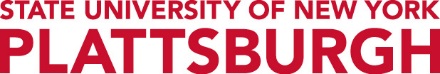 *Suggested Guided PathwayTotal Minimum Credits 120* This represents an example of a suggested 4-year program pathway. Please consult DegreeWorks and your Advisor for your specific curriculum plan. Program pathways may change based on course availability.Fall Year 1Spring Year 1Course and TitleCreditsCourse and TitleCreditsENG 101 - College Writing II3ACC 202 - Intro to Managerial Accounting3HMT 202 - Intro to Hospitality Management3MIS 275 - Business App and Info Systems3ACC 201 - Intro to Financial Accounting3MKE 290 - Principles of Marketing3Math or other Gen Ed3HMT 251- Principles of Tourism3Natural Science or other Gen Ed3-4ECO 101 - Principles of Economics3Total Semester Credits15Total Semester Credits15Fall Year 2Spring Year 2Course and TitleCreditsCourse and TitleCreditsMGM 280 - Principles of Management3HMT 321 - Hospitality Marketing3World Sys/Language or other Gen Ed3Oral Expression or other Gen Ed3Arts/Humanities or other Gen Ed3MGM 310 - Human Resource Management3Social Science or other Gen Ed3Foreign Language 1123LIB 200 - Critical Research Skills1HMT 310 – Organization and Management of Human Resources in the Hospitality Industry3Foreign Language 1113Total Semester Credits16Total Semester Credits15Fall Year 3Spring Year 3Course and TitleCreditsCourse and TitleCreditsHMT 360 - Hospitality Cost Control3HMT 383 - Lodging Operations Management3Major Restricted Elective #13Major Restricted Elective #23HMT 362 - Foodservice Systems Mgmt.3ACC 351 - Legal Environment of Business3Global Issues Gen Ed3Liberal Arts Elective3Liberal Arts Elective3Liberal Arts Elective3Total Semester Credits15Total Semester Credits15Fall Year 4Spring Year 4Course and TitleCreditsCourse and TitleCreditsHMT 384 - Hospitality Financial Mgmt.3HMT 495 - Leadership in The Hospitality Ind.3Major Restricted Elective #33Major Restricted Elective #43Liberal Arts Elective3Liberal Arts Elective3Liberal Arts Elective3Liberal Arts Elective3Upper Level Elective (300/400)3Liberal Arts Elective3Total Semester Credits15Total Semester Credits15